МИНИСТЕРСТВО ОБЩЕГО И ПРОФЕССИОНАЛЬНОГО ОБРАЗОВАНИЯ СВЕРДЛОВСКОЙ ОБЛАСТИГосударственное бюджетное  общеобразовательное учреждение Свердловской области, реализующее адаптированные основные общеобразовательные программы,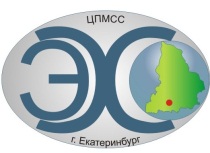 «Центр психолого-медико-социального сопровождения «Эхо»ГБОУ СО «ЦПМСС «Эхо»30.03.2016.Отчет о конференции24 марта 2016г. в Центре психолого-медико-социального сопровождения «Эхо» совместно с Московским педагогическим государственным университетом в рамках постоянно действующего областного форума по реализации Национальной стратегии действий в интересах детей на 2013-2017 годы «Равные возможности детей, нуждающихся в особой заботе государства»   проведена  V  межрегиональная практико-ориентированная конференция «Организация доступной образовательной среды для детей с нарушенным слухом в условиях реализации ФГОС».Целью Конференции стали анализ и обобщение опыта работы  в режиме экспериментальной площадки по созданию условий  доступности  качественного образования  для детей с нарушенным слухом в соответствии с требованиями ФГОС для детей с ограниченными возможностями здоровья. Программа и  основные материалы  конференции представлены на сайте  www. центрэхо.рф.         В работе конференции приняли  участие  209 человек  из 57 образовательных учреждений  Свердловской, Тюменской, Курганской,  Саратовской, Воронежской, Челябинской областей, Пермского и Красноярского края.         В церемонии открытия конференции приняли участие дети - обучающиеся и воспитанники Центра «Эхо». С  вступительным словом к участникам конференции обратилась Кривихина Анна Вадимовна, директор  ГБОУ СО «ЦПМСС «Эхо», от  Министерства общего и профессионального образования Свердловской области -  Блаженкова Светлана Витальевна, начальник отдела государственного воспитания и коррекции. В ходе пленарного заседания были представлены следующие сообщения:«Проблемы и перспективы развития доступной образовательной среды для детей с ОВЗ в Свердловской области».  (Баженова Валентина Леонидовна,  руководитель регионального ресурсного центра развития доступной образовательной среды в системе образования Свердловской области).-      «РИТМ - совместный интерактивный социально-ориентированный творческий проект СГАФ и ГБОУ        СО ЦПМСС «Эхо» (Сартаков Ярослав Анатольевич, заместитель директора по медиавещанию        Свердловской государственной  академической филармонии, руководитель проекта        «Виртуальный концертный зал» и Козлова Валентина Петровна, зам. директора по НМРиИТ ГБОУ        СО «ЦПМСС «Эхо»). «СФГОС - от эксперимента – к внедрению: опыт работы федеральной экспериментальной площадки» (Кривихина Анна Вадимовна, директор ГБОУ СО «ЦПМСС «Эхо»). На  пленарном заседании в режиме телеконференцсвязи выступили:        Соловьева Татьяна Александровна, директор Института детства МПГУ         «Проблемы достижения требований ФГОС НОО ОВЗ»Кулакова Елена Владимировна, профессор кафедры инклюзивного образования и сурдопедагогики МПГУ «Организация доступной образовательной среды в инклюзивном образовании  детей с нарушенным слухом »Речицкая Екатерина Григорьевна,  профессор кафедры инклюзивного образования и сурдопедагогики МПГУ «Формирование универсальных учебных действий у детей с нарушением слуха в контексте нового образовательного стандарта»В пленарном заседании приняли участие  в режиме телеконференцсвязи педагоги общеобразовательных организаций для обучающихся с нарушенным слухом из городов Шадринск Курганской области, Энгельс Саратовской области, Павловск Воронежской области, Ачинск Красноярского края, Пермь, Челябинск.Педагогами ГБОУ СО «ЦПМСС «Эхо» проведены открытые уроки:Индивидуальное психологическое занятие  с использованием АПК "Комфорт - Лого" и кинезиологических упражнений (3 класс). "Развитие произвольной регулятивной деятельности и внимания" - Губина Ольга Васильевна.Индивидуальное занятие по формированию речевого слуха  и произносительной стороны устной речи с использованием компьютерной программы «Специальные образовательные средства»  и  речевого тренажера «Интон-М» (2 класс)  " Столовая. Логическое ударение "- Филюшкина  Ольга Игоревна.Индивидуальное занятие по формированию речевого слуха  и произносительной стороны устной речи. Работа в программе «Практикум по русской фонетике при нарушениях слуха и речи»(5 класс). " Звук Ч" - Мазеина  Альфия ИрфановнаИндивидуальное занятие по развитию слухового восприятия у ребенка с кохлеарным имплантом с использованием электронной клавиатуры  (2б класс). " Весна" - Курлаева Лариса Анатольевна.Урок русского языка с использованием возможностей интерактивной доски ActivBoard и ПО ActivInspire»(5класс).  "Части речи" - Мусина Ксения Александровна.Урок биологии с использованием цифровой лаборатории PASСO (6 класс). "Воздушное питание растений. Фотосинтез"- Коногорова Наталья Викторовна.Классный час с элементами ИК технологий (2 класс, вариант 2.2). " День рождения" - Фоменко Марина Викторовна,  Палеева Надежда Александровна.Урок физической культуры с использованием оборудования для развития физических качеств обучающихся (2а класс). "Морская эстафета" - Востротин Илья  Сергеевич.Урок физики с использованием цифровой лаборатории PASСO (8 класс). "Влажность воздуха. Измерение влажности воздуха" - Кузнецова Тамара Сергеевна.Урок  истории с использованием системы интерактивного тестирования и опроса ActivVote (7 класс). "Технические открытия  и изобретения в XIII —XV вв." - Шевелёва Анна Станиславовна Шевелёва Анна Станиславовна.Урок технологии с модульными станками для обучающихся с ОВЗ. (5 класс). "Изготовление деталей для модели корабля" - Павлов Виктор Арнольдович.Урок математики с использованием мобильного класса «MK-Teacher, MK-Student» (3 класс). "Сложение и вычитание в пределах 1000" - Пономарёва Ольга Михайловна.Интегрированное занятие по проекту "РИТМ", «Моя  музыкальная азбука», (1б класс). "Симфоническая сказка С.С.Прокофьева «Петя и волк»"  - Булгакова Наталья  Евгеньевна, Санникова Юлия Сергеевна.Внеурочное занятие по общеинтеллектуальному развитию детей (4 класс). "В поисках мамы" - Аристова  Галина Александровна.В рамках каждой секции, в соответствие с программой конференции, специалисты из образовательных учреждений разных город представили свои сообщения:Секция 1 - «Реализация адаптированных основных общеобразовательных программ ФГОС НОО»."Развитие творческого потенциала обучающихся с нарушенным слухом на уроках биологии в рамках внедрения ФГОС ООО" -  Максютова Динара  Камилевна, КОУ «Нижневартовская школа для обучающихся с ограниченными возможностями здоровья №1»,учитель."Развитие  оценочной деятельности обучающихся с нарушенным слухом в условиях реализации ФГОС ООО" - Ожгибесова Ольга Ивановна,  КОУ «Нижневартовская школа для обучающихся с ограниченными возможностями здоровья №1», учитель «Организация внеурочной деятельности детей с нарушенным слухом» - Родионова Лариса Григорьевна, ГБОУ СО ЦПМСС «Эхо». «Системный подход  при организации физкультурно-оздоровительных занятий с детьми  с нарушениями слухового анализатора» - Прусс Борис Александрович, ГАУДО СО «Дворец молодежи», отдел Адаптивной физической культуры.Демонстрация видеосюжета «Инсценирование сказок в коррекционной работе как условие развития коммуникативных умений неслышащих учащихся» - Зубрилова Татьяна Яковлевна ГКОУ «Нижнетагильская школа-интернат»; учитель.Секция 2 - «Особенности коррекционной работы по формированию речевого слуха и произносительной стороны устной речи с обучающимися в условиях ФГОС ОВЗ»."Комплексное обследование  как форма входящей диагностики учащихся с нарушениями слуха в условиях ФГОС ОВЗ" - Успенская Ольга Юрьевна, ГКОУ СО «Екатеринбургская школа-интернат №13, реализующая адаптированные основные общеобразовательные программы»; учитель."Формирование ритмико-интонационных  навыков  на диалоговой основе на фронтальных занятиях по развитию слухового восприятия и техники речи" - Демина Ольга Владимировна, ГКОУ СО «Екатеринбургская школа-интернат №13, реализующая адаптированные основные общеобразовательные программы»; заместитель директора."Особенности индивидуальной коррекционной работы по формированию речевого слуха и произносительной стороны устной речи с учащимися после кохлеарной имплантации  и низким уровнем речевого развития в условиях ФГОС ОВЗ" - Радченко Юлия Валерьевна, ГКОУ СО «Екатеринбургская школа-интернат №13, реализующая адаптированные основные общеобразовательные программы»; учитель."Оптимизация работы по формированию лексико-грамматического строя  речи у учащихся с нарушенным слухом как условие достижения планируемых  результатов по русскому языку в соответствии с ФГОС ОВЗ" - Устьянцева Татьяна Александровна, ГКОУ СО «Екатеринбургская школа-интернат №13, реализующая адаптированные основные общеобразовательные программы»; учитель.«Использование приемов технологии «развитие критического мышления» на индивидуальных занятиях по развитию слухового восприятия и формированию произношения » - Никулина Галина Анатольевна, ГКОУ СО «Нижнетагильская школа-интернат»; учитель.Секция 3 - «Особенности реабилитации и организации образовательных условий для детей с нарушенным слухом в условиях инклюзии».«Особенности слухопротезирования детей с нарушенным слухом» - Козлова Валентина Петровна, ГБОУ СО ЦПМСС «Эхо», д.м.н., заслуженный врач РФ.«Особенности слухоречевой работы с детьми  после кохлеарной имплантации и проблемы инклюзивного образования» - Серёгина Ирина Ивановна, ГБОУ СО ЦПМСС «Эхо», зам.директора по КО.«Проектирование адаптированной образовательной программы» - Кривихина Анна Вадимовна,  ГБОУ СО ЦПМСС «Эхо», директор.Завершением конференции стала работа дискуссионной площадки, проведённая в полном соответствии с программой – все заявленные выступления и материалы были представлены. Работала выставка детского творчества, где были представлены творческие работы детей, обучающихся в Центре  «Эхо». Традиционно была организована выставка-продажа методической литературы и учебно-наглядных пособий торговой компании «Люмна» и выставка методических разработок педагогов ГБОУ СО ЦПМСС "Эхо".По итогам работы конференции была принята резолюция, предлагающая поведение ежегодных конференций по данной тематике в гибридном формате с расширением представительства удалённых территорий Урало-Сибирского региона, Российской федерации за счёт веб-сегмента с обеспечением режима трансляции.Зам . директора по КО                                                    Серегина И.И.Педагог-организатор СПР                                              Родионова Л.Г.Зам. директора по НМРИТ                                             Козлова В.П.№Регион / областьГородОУКол-во участниковФорма участияФорма участияФорма участияФорма участияФорма участия№Регион / областьГородОУКол-во участниковОткрытые урокиСообщение на секцияхСтендовые доклад/публикация на сайтеДистанционное участиеслушатели123456789101Свердловская областьЕкатеринбургГБОУ СО «ЦПМСС «Эхо»321437-82Свердловская областьЕкатеринбургМАОСОШ № 85113Свердловская областьЕкатеринбургМАОУ Лицей № 109114Свердловская областьЕкатеринбургМАОУ СОШ № 66115Свердловская областьЕкатеринбургМАОУ лицей № 110226Свердловская областьЕкатеринбургГБУ ДЮСАШ 337Свердловская областьЕкатеринбургГБУ СО «ЦПМСС «Ресурс»3----38Свердловская областьЕкатеринбургГКОУ СО «ЕШИ №13»9-45--9Свердловская областьЕкатеринбургМАДОУ детский сад № 43 «Малыш»3----310Свердловская областьЕкатеринбургМАДОУ № 3631111Свердловская областьЕкатеринбургМБОУ СОШ № 521112Свердловская областьЕкатеринбургМАОУ СОШ № 1371113Свердловская областьЕкатеринбургГКОУ СО «Екатер - ская школа № 1"3314Свердловская областьЕкатеринбургМБДОУдетский сад ком-о вида № 4863---315Свердловская областьЕкатеринбургМАОУ ЕОШ №52216Свердловская областьЕкатеринбургГАУДО СО «Дворец молодежи», отдел Адаптивной физической культуры4417Свердловская областьЕкатеринбургМБДОУ-детский сад компенсирую щего вида "Центр"Радуга"31218Свердловская областьЕкатеринбургМБДОУдетский  сад к-го вида № 45222-19Свердловская областьЕкатеринбургМБДОУ № 55 детский садКомбинированного вида1120Свердловская областьЕкатеринбургМБДОУ детский  сад  компенсирующего  вида  № 37633-21Свердловская областьЕкатеринбургМБДОУ ПГО «Детский сад № 69» 2222Свердловская областьЕкатеринбургМДОУ № 3691123Свердловская областьЕкатеринбургМБДОУ № 261 Речецветик1124Свердловская областьЕкатеринбургГКОУ СО «Екатеринбургская школа № 4»3325Свердловская областьЕкатеринбургУправление образования Ек1126Свердловская областьЕкатеринбургСПТ «Строитель»3327Свердловская областьПервоуральск  МАОУ НШ-ДС №142228Свердловская областьПервоуральск  МАОУ СОШ № 121129Свердловская областьПервоуральскМАОУ СОШ № 41130Свердловская областьНижний ТагилГКОУ СО «НСКОШИ»2-3--31Свердловская областьСысерть ГБПОУ СО Сысертский социально-экономический техникум «Родник»1----132Свердловская областьСысерть МКОУ ДПООрганизационно-методический центр1133Свердловская область Верхний ТагилГКОУ СО «Верхнетагильский детский дом-школа»5534Свердловская областьг. РевдаМКОУ «СОШ № 2» г. Ревда1135Свердловская областьСосьвинский городской округМБОУ СОШ № 1 п. Восточный1136Свердловская областьКировградУправление образования1137Свердловская областьТалицкий районМуниципальное казенное общеобразовательное учреждение "Яровская средняя общеобразовательная школа"1138Свердловская область К-УральскийСредняя школа № 5 2239Свердловская областьК-УральскийМБОУ «СОШ № 25»1140Свердловская областьК-УральскийМБДОУ  «Детский сад № 12 комбинированного вида»1141Свердловская областьСеров ГКОУ СО «Серовская школа № 2»2242Свердловская областьСухой ЛогМАДОУ  детский сад № 43 «Малыш»4443Свердловская областьБерезовскийБМАОУ Лицей № 72244Свердловская областьНовоуральскМАДОУ детский сад "Страна чудес", д\с №371145Свердловская областьСевероуральскМАОУ СОШ № 111----146Свердловская областьСевероуральскМАОУ СОШ № 11147Свердловская областьКрасноуфимскГБПОУ«Красноуфимский педагогический колледж»1148Свердловская областьБогдановичМАОУ СОШ № 51149Ханты-Мансийский автономный округ-Югра,НижневартовскКОУ «Нижневартовская школа для обучающихся с ОВЗ  №1»2250Ханты-Мансийский автономный округ-Югра,Сургутский районМАОУ  «Белоярская СОШ  №1»3351Саратовская  областьЭнгельсГБОУ СО «Школа – интернат АОП №1 г. Энгельса»17-116-52Красноярский край Ачинск КГБОУ «Ачинская общеобразовательная школа-интернат № 1»88-53Курганская область ШадринскГК ОУ «СКОШИ  № 11»99-54Челябинская область Челябинска»МБОУ «С(К)ОШИ № 12 2323-55Воронежская областьПавловскКОУ «Павловская школа- интернат № 1 2222-56Пермский крайГ. ПермьГКБОУ "Школа-интернат для детей с ОВЗ"44-57Московская областьМоскваГБОУ ВПО «Московский педагогический государственный университет»33-ВСЕГО:2091612128884